Портфолио 2015 -2016 уч. г.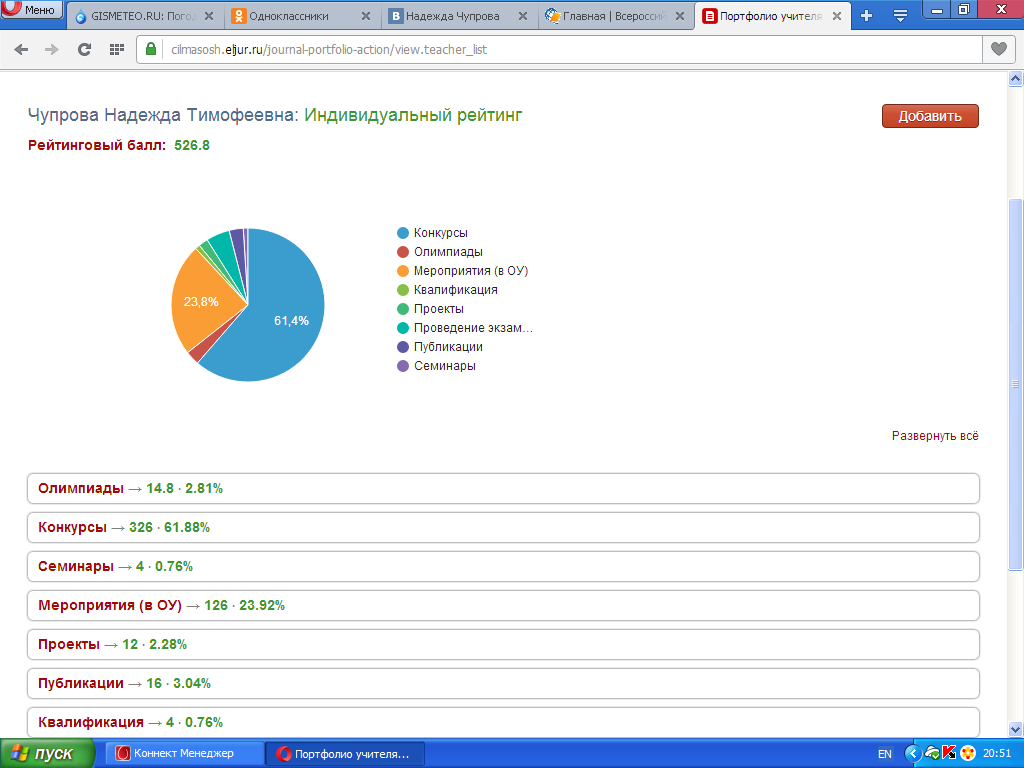 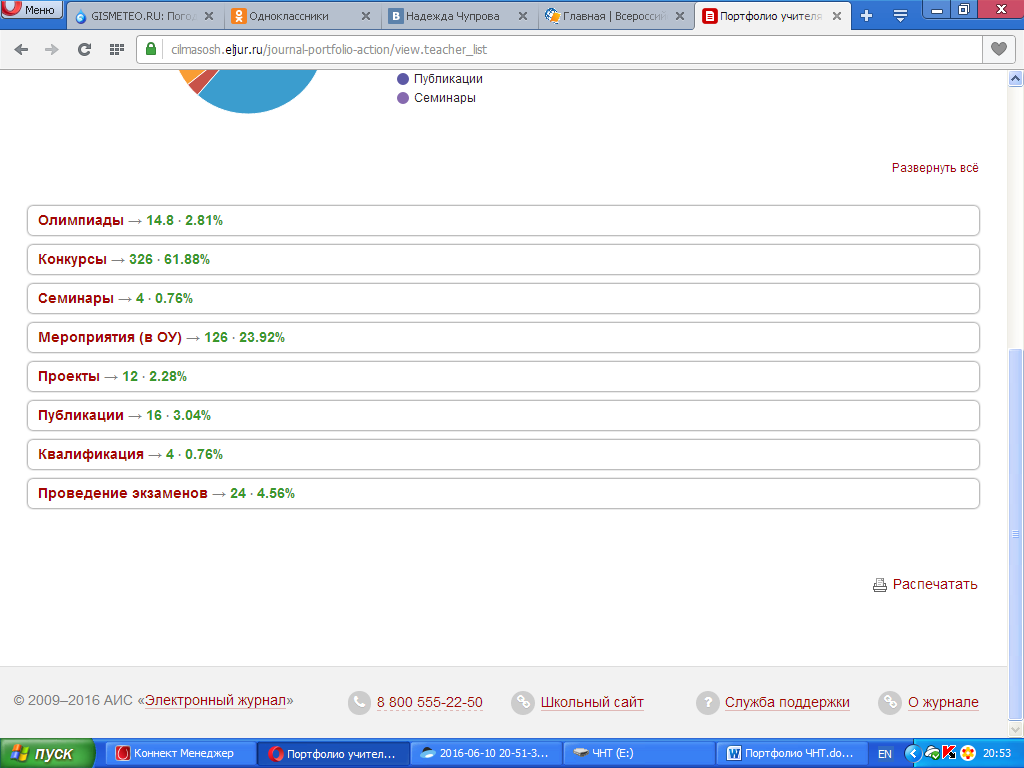 